申请端用户操作手册V1.0技术支持电话：22624437技术支持QQ群号：1043637885平安智慧城二0二0年十二月文档修订记录申报入口编写目的许可证照系统的操作手册，给申请端用户使用。申请地址-广东政务服务网用户可前往“广东政务服务网”，输入所需要申请的事项。广东政务服务网地址：http://www.gdzwfw.gov.cn/输入申报事项输入并选择“深圳”地区的事项。，点击“在线办理”。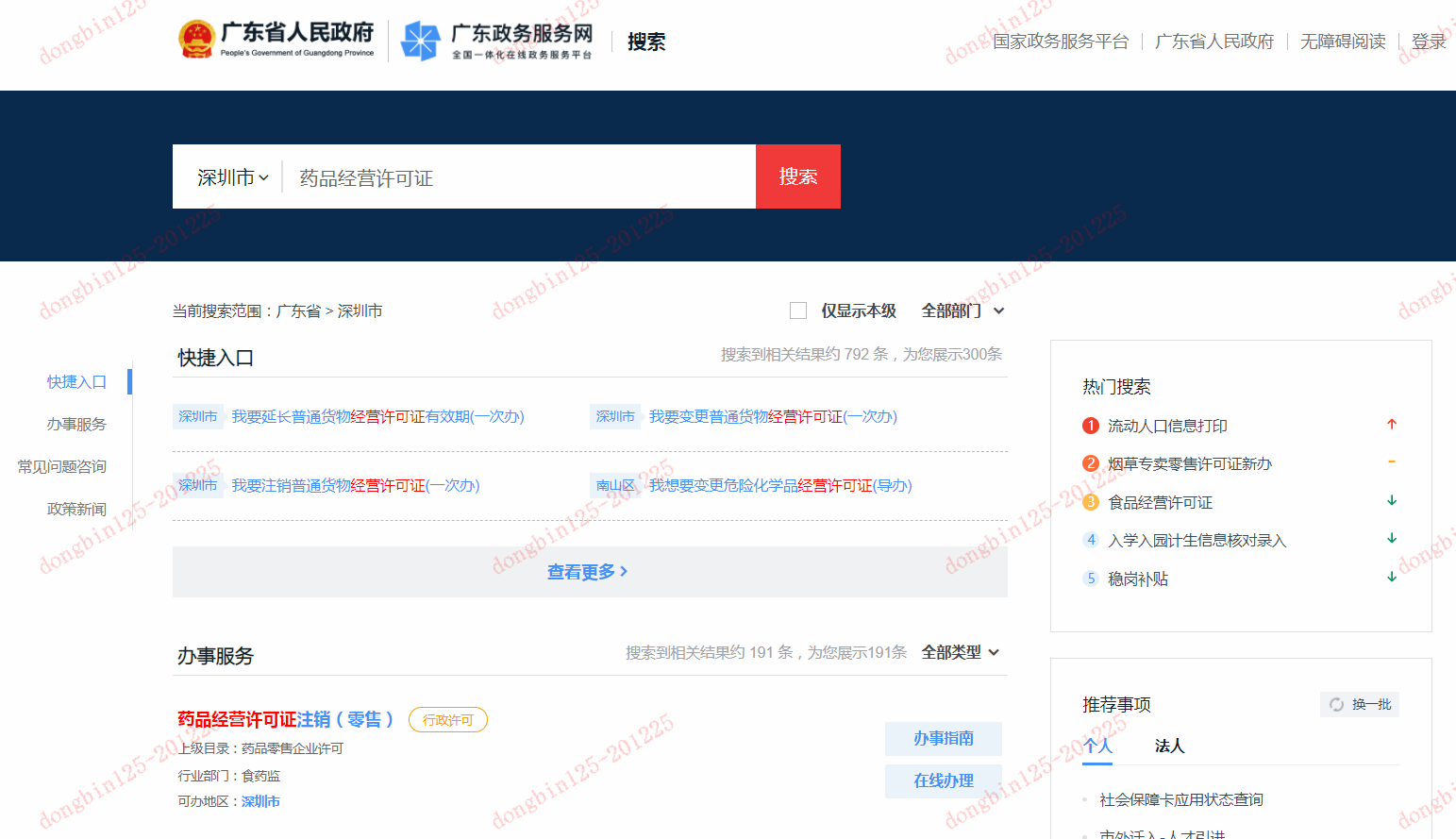 账户安全等级限制账户未达事项要求安全等级，则不可进行申报，提示之后自动跳转到广东省政务服务网。（如下图所示）。若用户账户可信等级符合该事项申报要求，则允许申报。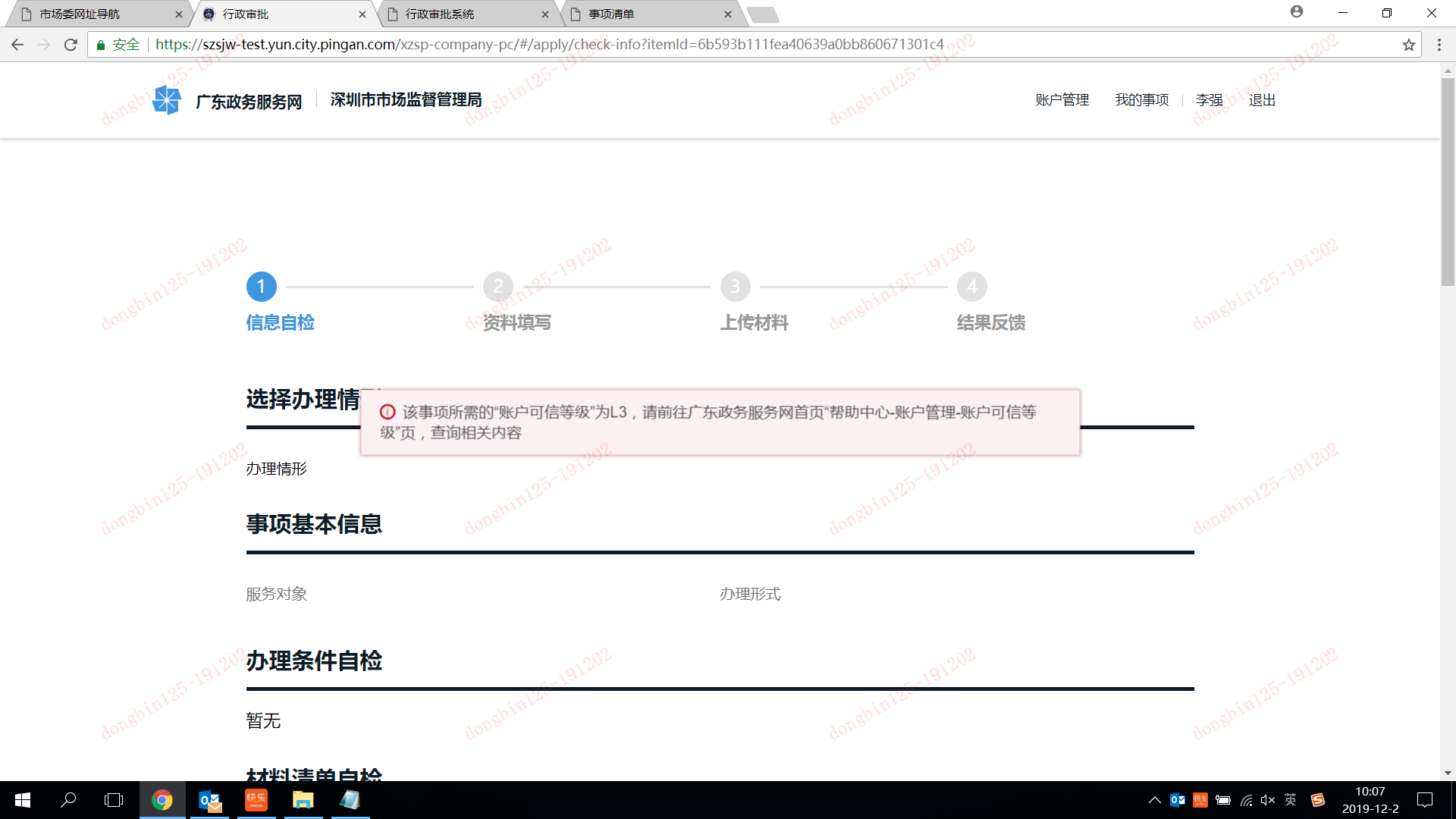 	个人/企业登录，均可通过网页右上角进入账户中心，提升等级。下图所示为个人账号的示例。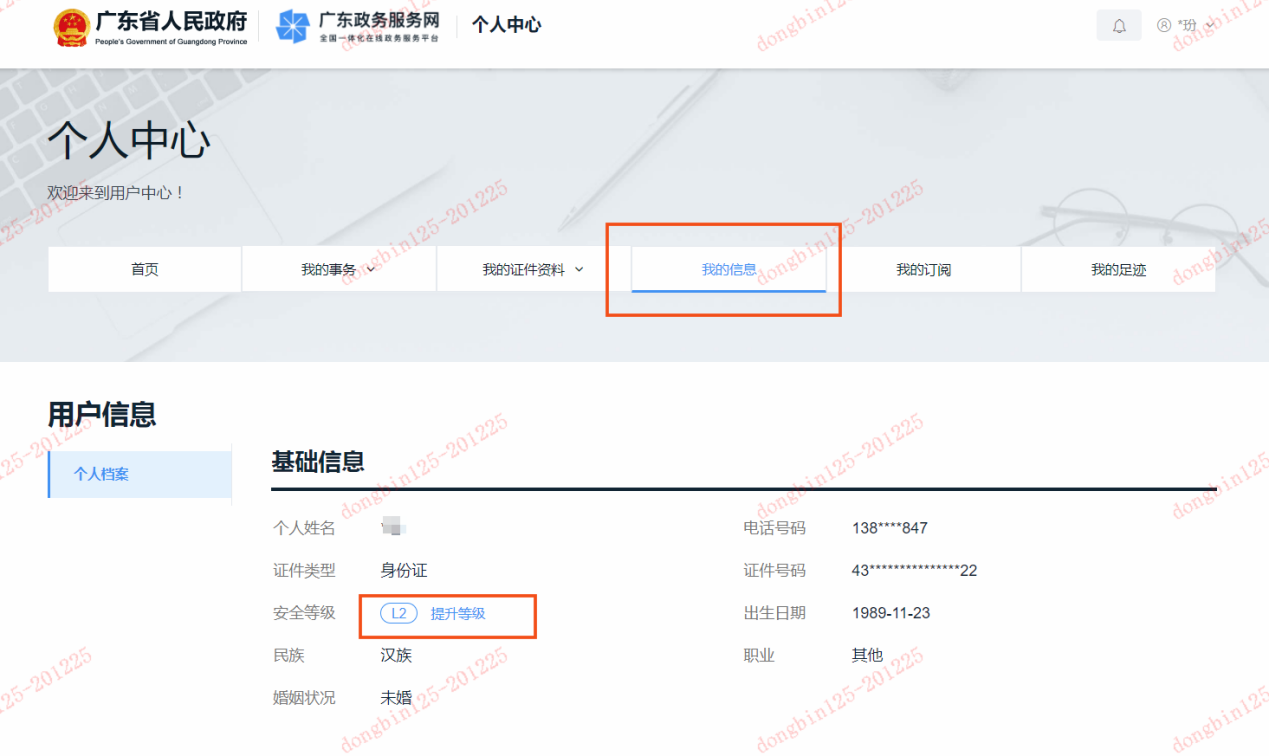 业务申报因用户业务申报时，所选择的事项-情形不一样，在信息自检、资料填写以及上传材料等页面显示字段及内容会与图示中不一致。本章内容中，图示仅供参考。用户业务申报步骤：信息自检  >  资料填写  > 上传材料  >  结果反馈信息自检主要显示事项申办的需求：选择办理情形事项基本信息办理条件自检材料清单自检经办人信息申请人（法人）信息用户根据所选择的事项-情形，进行业务申报工作。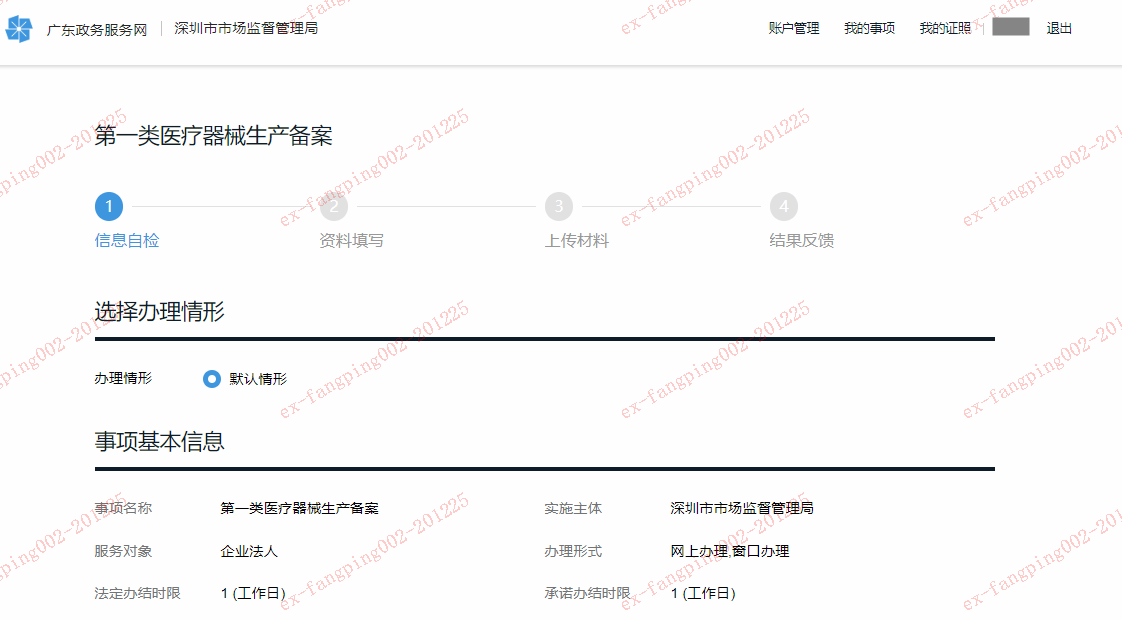 资料填写用户根据所选择的事项-情形，按办事指南申请书要求进行在线资料填写。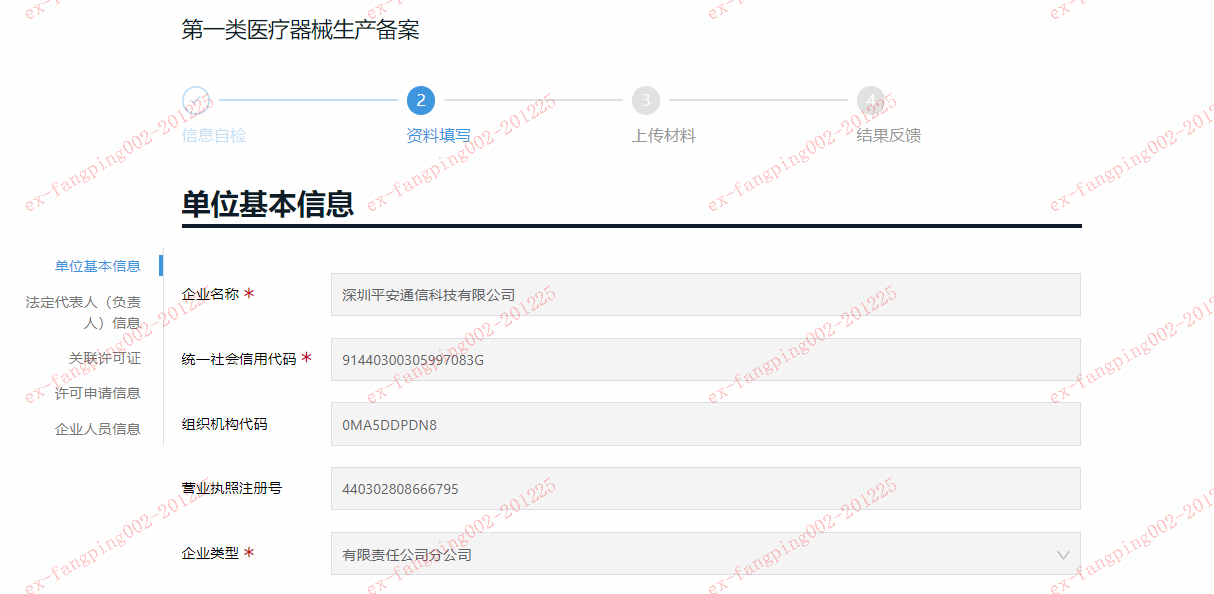 上传材料用户根据情形申办要求进行电子材料上传；上传材料之后，点击提交申请即可完成材料上传，并进入“结果反馈”页。单个文件：存储容量最小为10kb，最大为30MB。材料格式：各事项材料格式要求不一样，可直接鼠标悬停查看该材料所需“材料格式”。若“上传材料”页，显示“电子签章附件上传”，则必须上传含法人Ukey携带的法人签章的电子材料。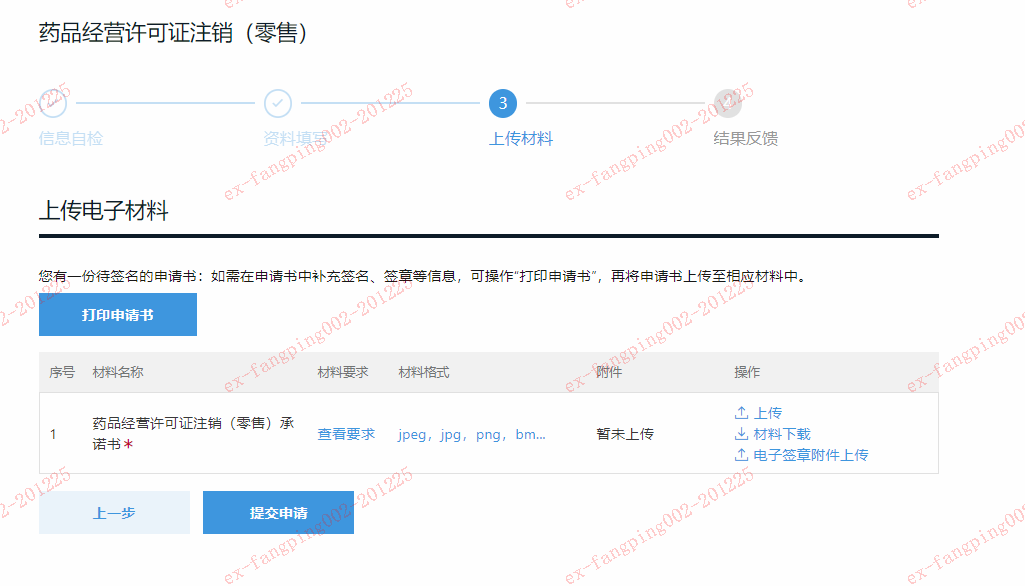 结果反馈提交申请，自动生成网上申请号，并有申报成功的提醒。也可点击“我的事项”查看事项申办进度。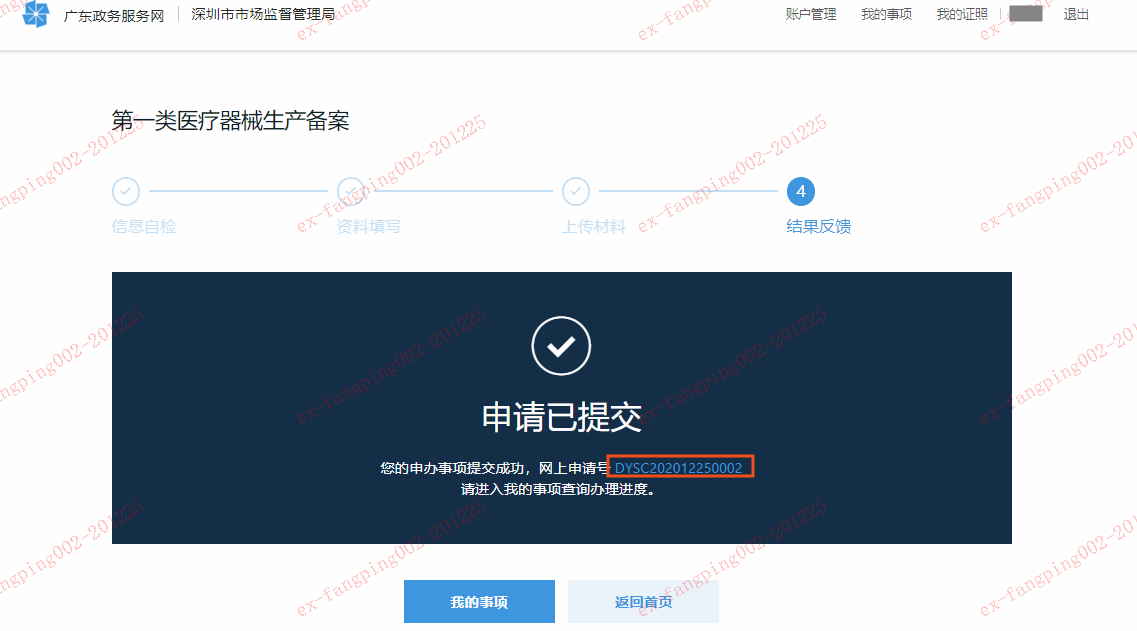 查看进度查看进度主要包括以下功能：我的事项工单详情工单“补齐补正”操作电子证照下载工单撤回-撤回操作工单撤回-撤回申请操作我的事项所有申办的事项列表，可查看办理中、已结束（包含通过、不通过）的申请单；对待受理、待补齐补正的申请单，可以进行撤回操作。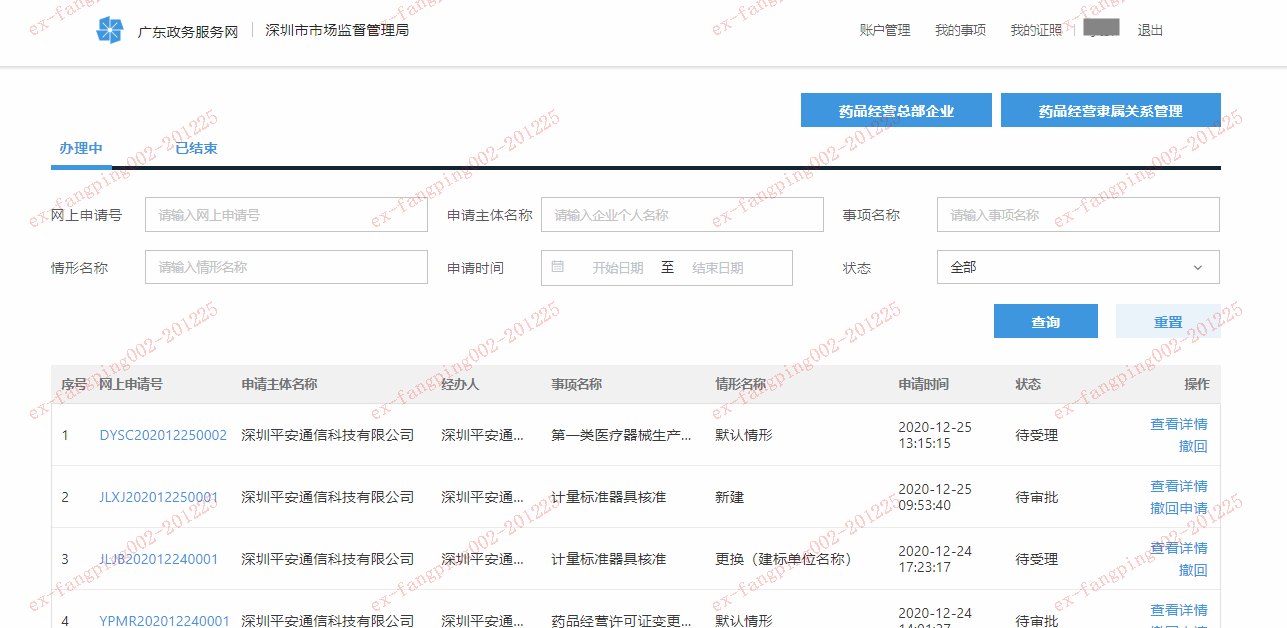 办理中页面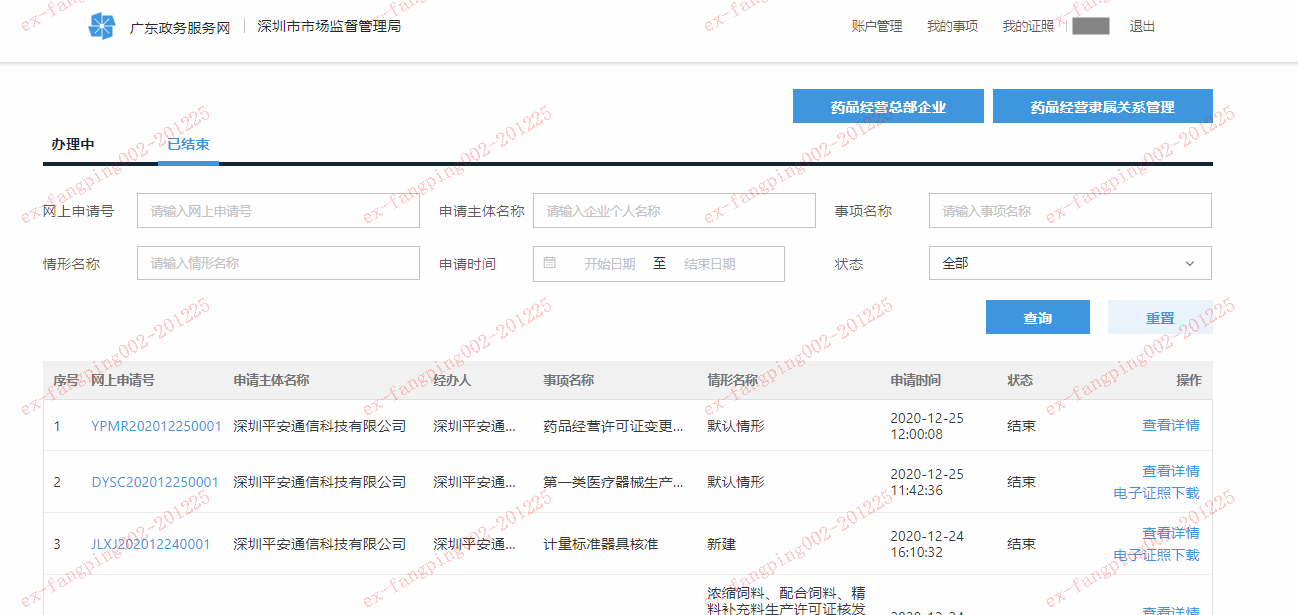 已结束页面工单详情工单详情显示内容包括：工单审批进度基本信息表单信息材料附件补齐补正电子证照下载工单撤回回执通知书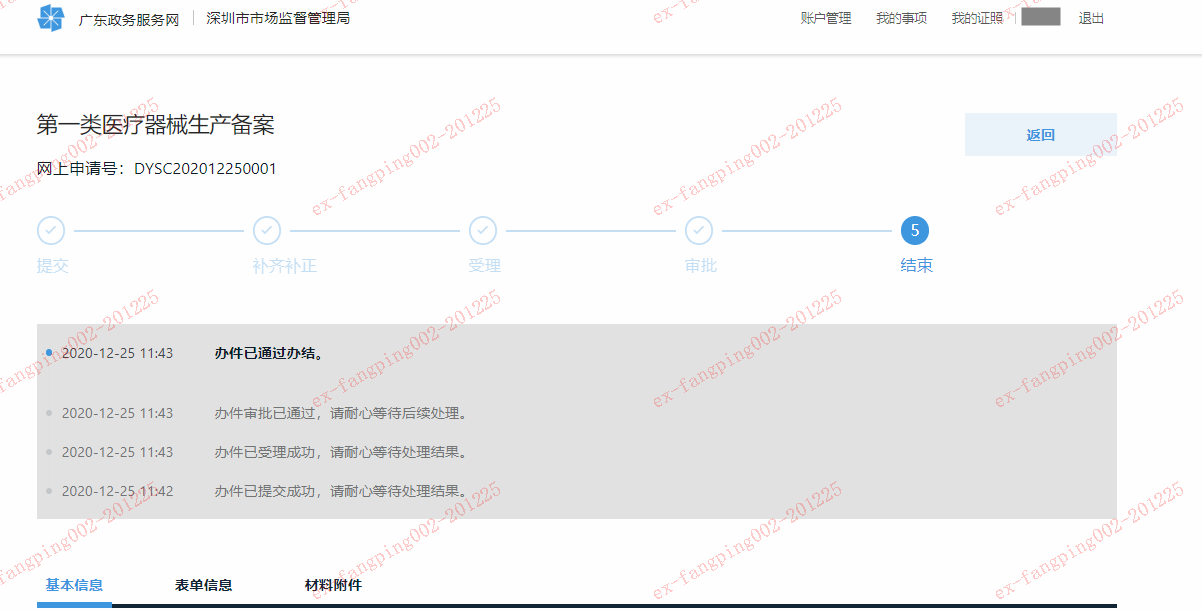 工单“补齐补正”操作工单列表中待补齐补正状态的工单，点击“补齐补正”可进行补齐补正操作。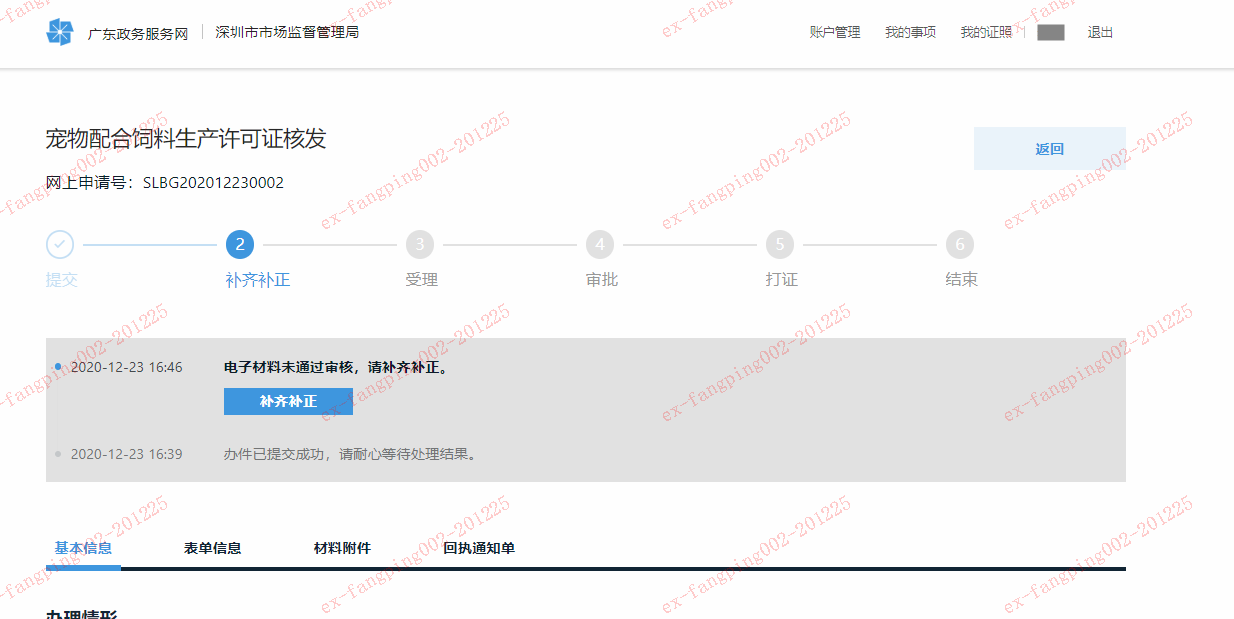 若“补齐补正”形式为补齐材料，申请人只允许补齐指定材料。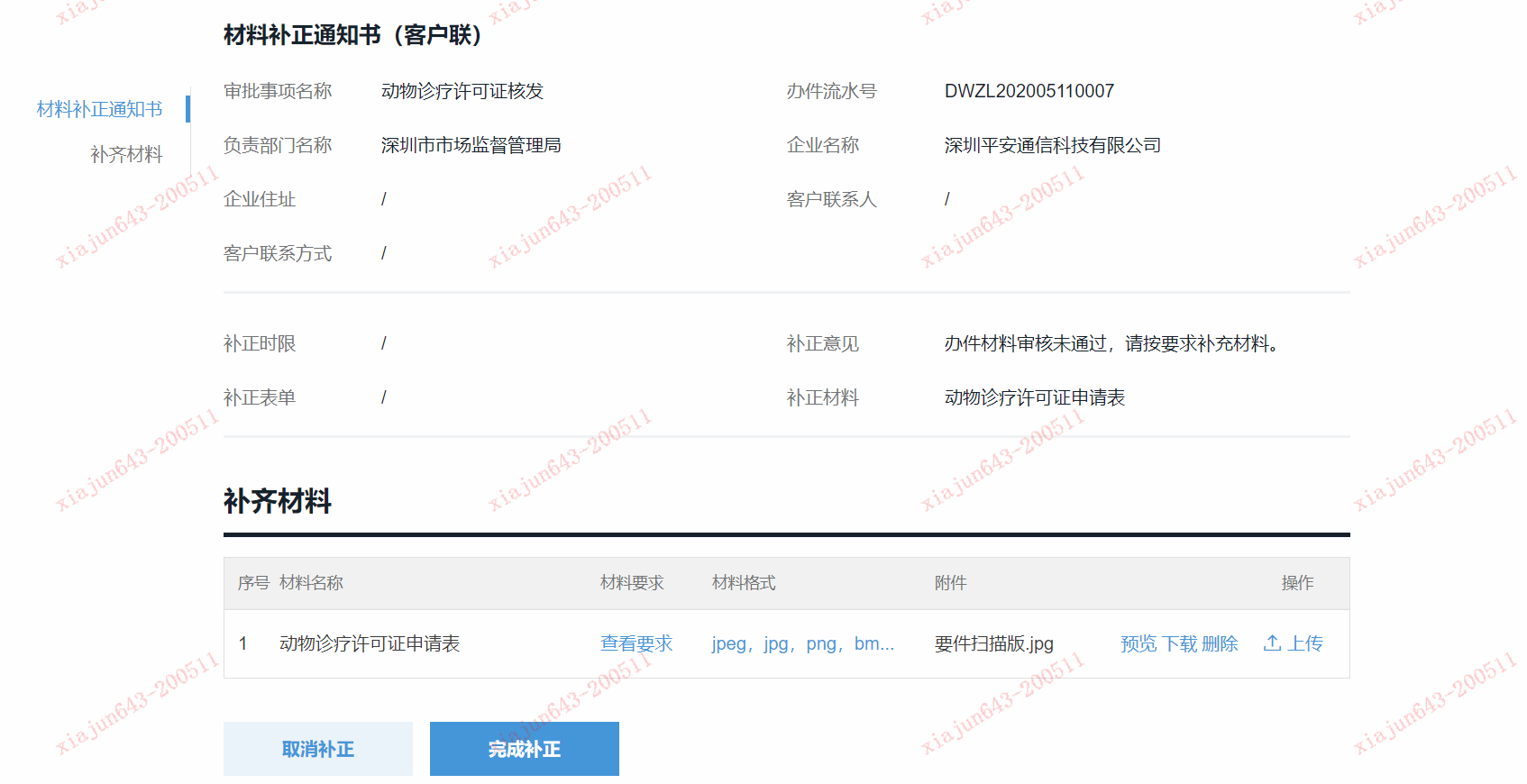 若“补齐补正”形式为补正表单，申请人点击“补正表单”后可操作表单信息的补充。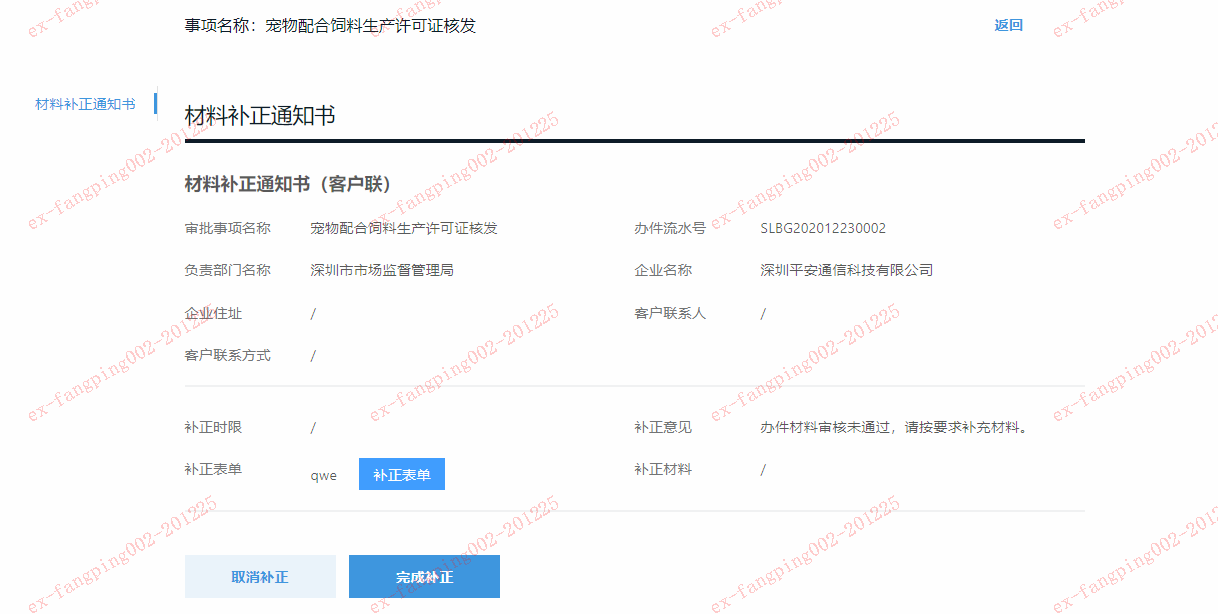 电子证照下载已结束的工单若出具电子证照，可操作“电子证照下载”。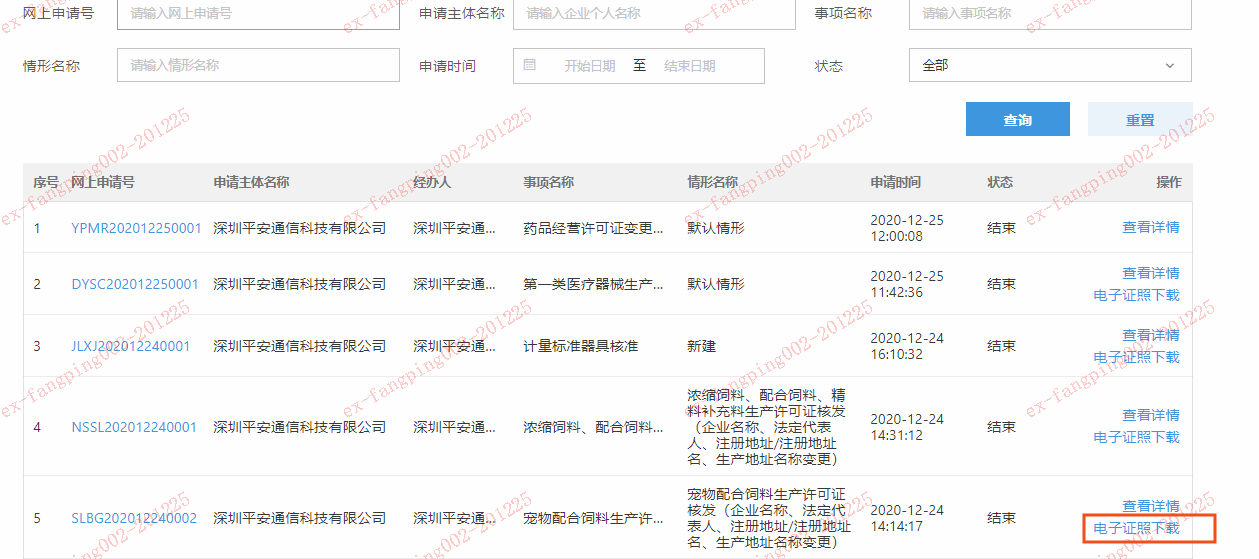 工单撤回-撤回操作未至受理环节的工单，申请人可直接进行撤回操作。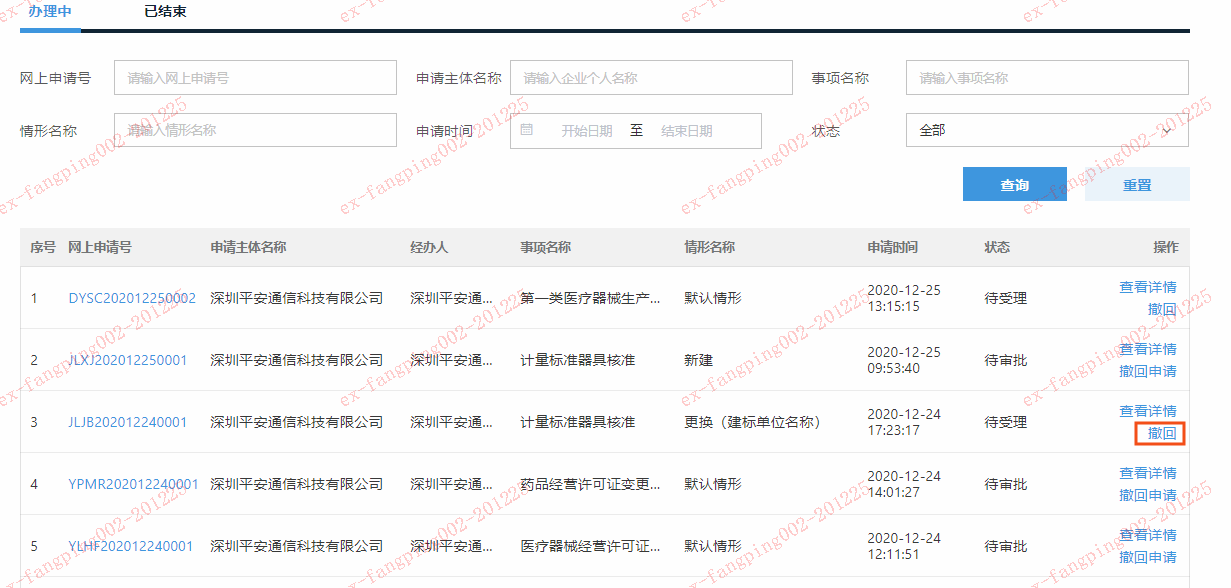 工单撤回-撤回申请操作已进入审批流环节的申请单，申请人需要提交撤回申请，阐明撤回原因，或上传附件，待审批撤回通过后，方可成功撤回。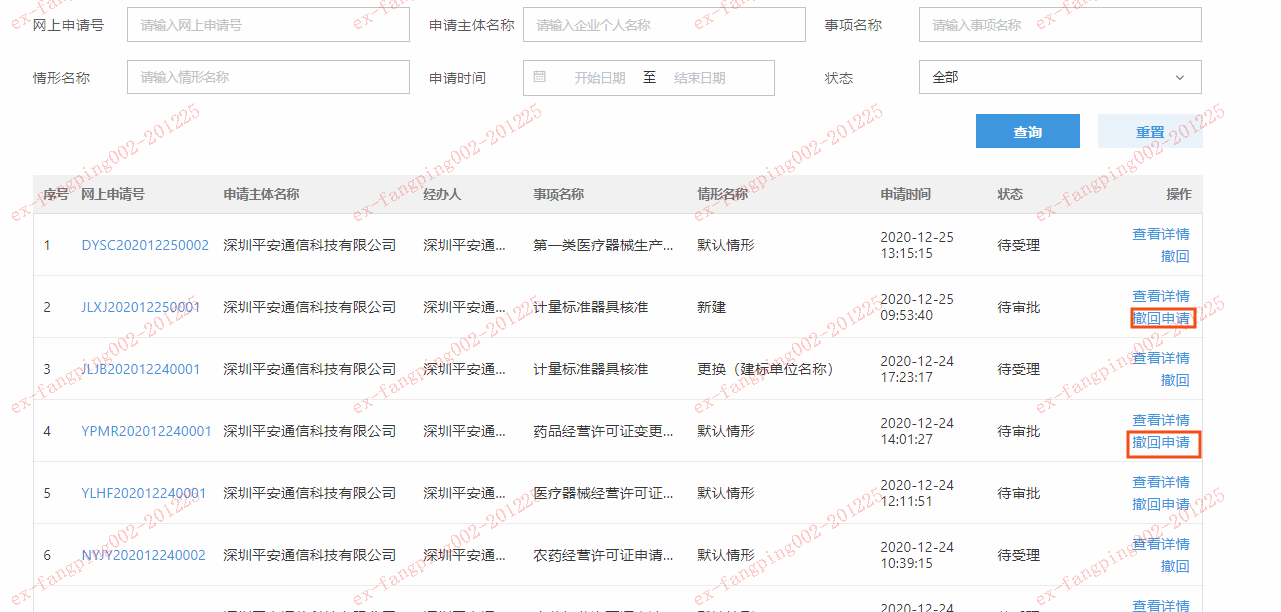 药品药械申报要点在用户业务申报-资料填写步骤中，需注意以下4点。房屋编码所有药品药械事项的资料填写页，均有“是否深汕合作区”。“是否深汕合作区”为“否”时，申请主体必须填写“房屋编码”；系统将根据房屋编码自动获取相关地址数据。申请主体也可操作“编码查询”、“编码申报”。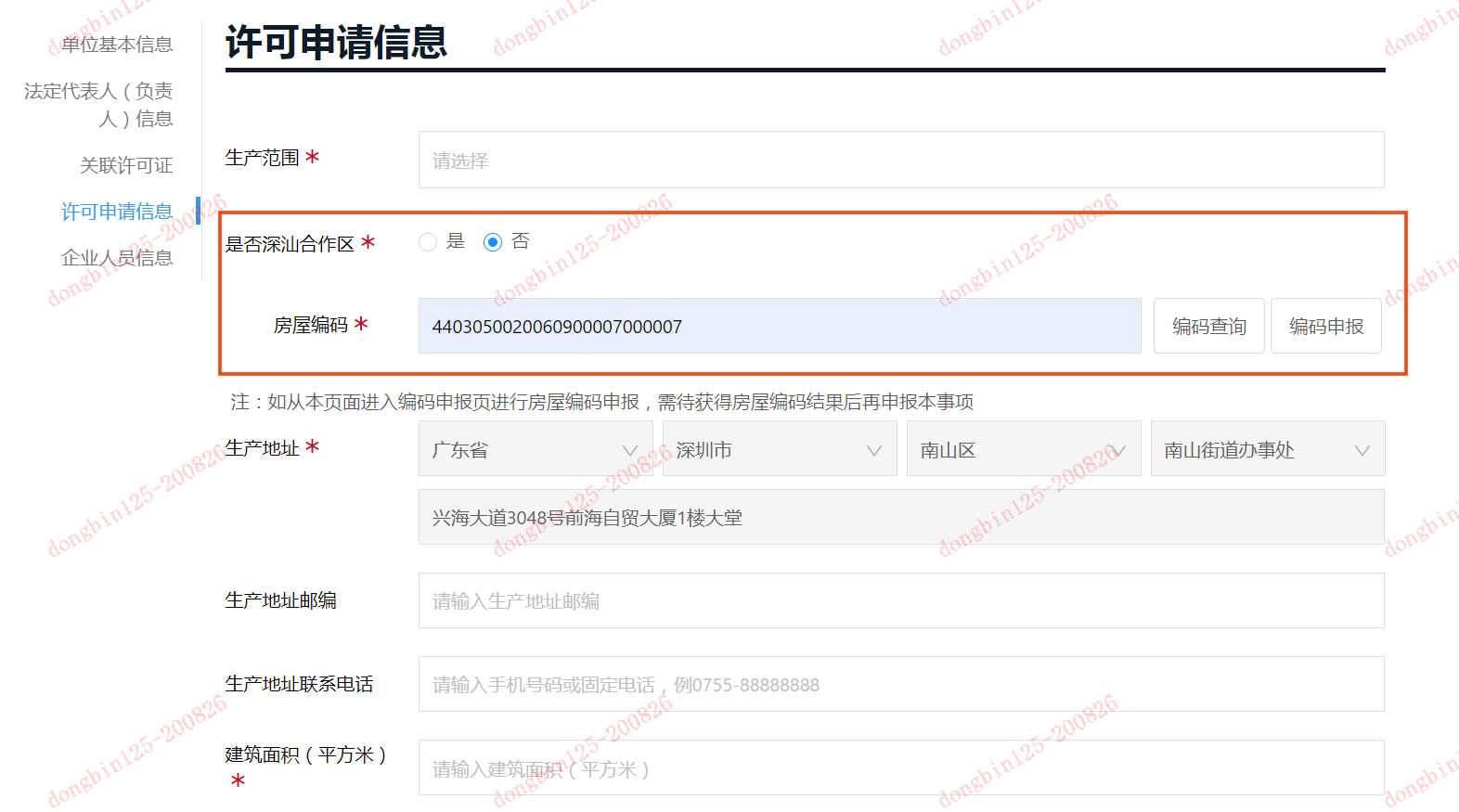 关联许可证部分药械事项的资料填写页，需通过操作关联许可证，获取相关联的数据。关联许可证前提条件：该申请主体在行政审批系统已有被关联的证照数据，否则无法关联。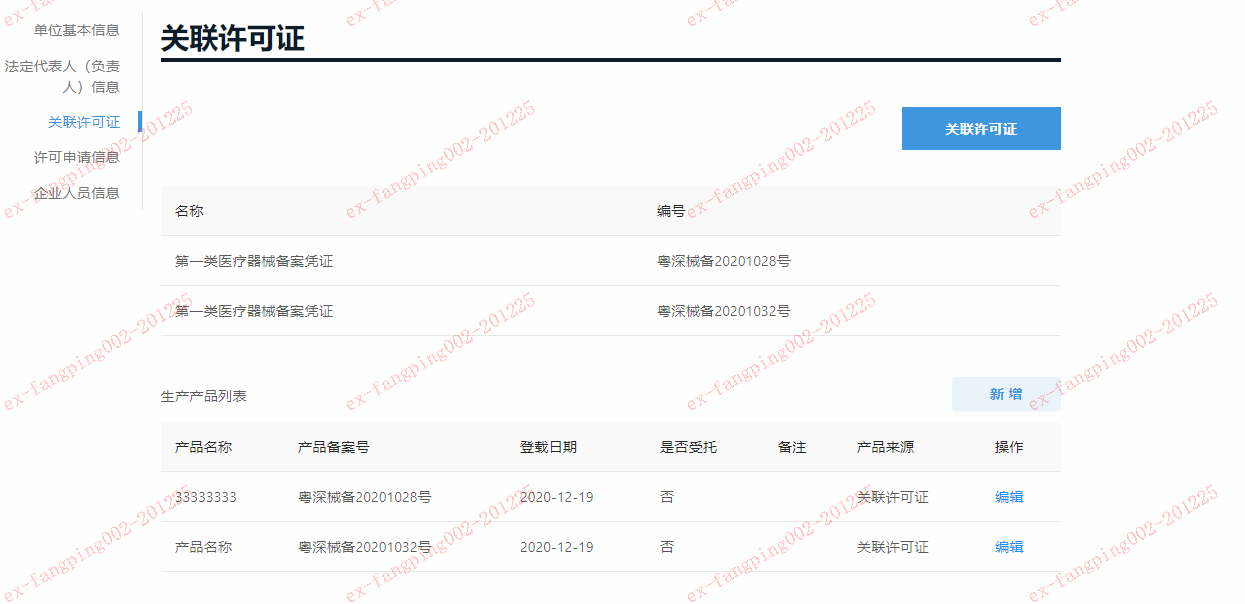 公开页面事项审批通过后，均可以访问公开页面进行查询。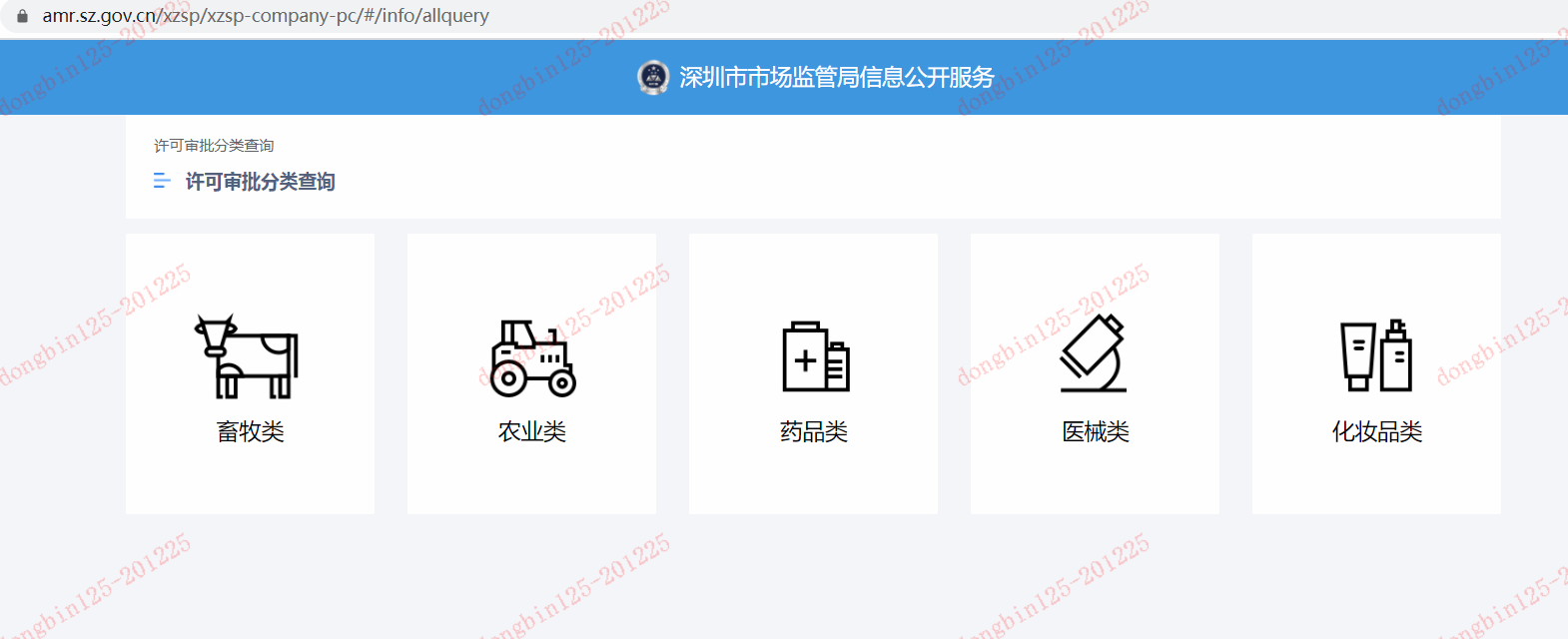 拟  制：审  核：批  准：日期版本修改内容作者2020-12-25V1.0申请端用户手册董玢、黎正宇、方萍